Transfăgărășan, malul Lacului VidraruHotel: Valea cu Pesti 4*NOTA:CAMERA DUBLA superior - camere cu 2 paturi/pat matrimonial, cu vedere catre lac sau vedere catre terenul de sport, cu balcon, baie cu cada, cu AcCAMERA DUBLA standard – camere mai mici decat camerele duble superior ; pot fi cu 2 paturi/pat matrimonial, cu vedere catre lac sau vedere catre terenul de sport, cu balcon/fara balcon sau la mansarda - fara balcon, fara AC, baie cu dus/cada (se pot caza maxim 2 adulti + 1 copil 0-10 ani- fara pat suplimentar)tarifele prezentate includ cazare, mic dejun si acces la piscina, sauna, jacuzzi si TVApentru copiii sub 10 ani, daca NU SE DORESTE pat suplimentar sau folosirea canapelelor din apartament si garsoniera, cazarea cu mic dejun este gratuita.pentru al III-lea loc cu pat suplimentar (canapea) în camera dubla superior sau folosirea canapelelor din apartament/garsoniera se percepe un supliment de 80 LEI/PERS /ZI – cazare cu mic dejun si acces SPAcheck-in: ora 1600 – 1900; check-out: ora 1200program mic dejun: 8 - 10; program restaurant: 12 – 22; program zona de agrement: 10 – 22Hotelul asigura parcarea in limita a 60 locuri de parcare (40 de locuri in zona hotelului si 20 de locuri in parcarea din zona DN7C – 150 m de hotel) in ordinea sosirii la hotel (nu se fac rezervai pentru locuri de parcareIN UNITATEA NOASTRA NU SE VAND TIGARI (in interiorul hotelului - orice spatii - interioare nu se fumeaza)Internetul functioneaza la parametrii optimi in zona receptiei/lobby-bar; in camere semnalul poate fi fluctuant in functie de traficul total din hotel.NU SE ACCEPTA ACCESUL CU ANIMALE DE COMPANIENu se accepta introducerea si consumul de bauturi si produse alimentare in restaurant daca nu au fost achizitionate din cadrul acestuiaFacilitati copii cu 1 adult:1 copil sub 10 ani - camera dubla /garsoniera 2 locuri/ apartament 2 locuri1 copil peste 10 ani - camera dubla /garsoniera 2 locuri/ apartament 2 locuri2 copii sub 10 ani - camera dubla sau camera dubla cu pat suplimentar 80 lei/zi2 copii peste 10 ani - camera dubla / garsoniera 2 locuri / apartament 2 locuri sau camera dubla cu pat suplimentar 80 lei/zi, garsoniera 3 locuri (cu folosirea canapelei), apartament 3 locuri (cu folosirea canapelei)-1 copil sub 10 ani si 1 copil peste 10 ani - camera dubla / garsoniera 2 locuri / apartament 2 locuri sau camera dubla cu pat suplimentar 80 lei/zi, garsoniera 3 locuri (cu folosirea canapelei), apartament 3 locuri (cu folosirea canapelei)Facilitati copii cu 2 adulti:1 copil sub 10 ani - camera dubla / garsoniera 2 locuri / apartament 2 locuri sau camera dubla cu pat suplimentar 80 lei/zi, garsoniera 3 locuri (cu folosirea canapelei), apartament 3 locuri (cu folosirea canapelei)1 copil peste 10 ani - camera dubla cu pat suplimentar 80 lei/zi, garsoniera 3 locuri (cu folosirea canapelei), apartament 3 locuri (cu folosirea canapelei)2 copii sub 10 ani - camera dubla cu pat suplimentar 80 lei/zi, garsoniera 3 locuri (cu folosirea canapelei), apartament 3 locuri (cu folosirea canapelei)2 copii peste 10 ani - camera dubla cu pat suplimentar 80 lei/zi si un mic dejun 25 lei/zi, garsoniera 3 locuri (cu folosirea canapelei) si un mic dejun 25 lei/zi, apartament 3 locuri (cu folosirea canapelei) si un mic dejun 25 lei/zi1 copil sub 10 ani si 1 copil peste 10 ani - camera dubla cu pat suplimentar 80 lei/zi si un mic dejun 25 lei/zi, garsoniera 3 locuri (cu folosirea canapelei) si un mic dejun 25 lei/zi, apartament 3 locuri (cu folosirea canapelei) si un mic dejun 25 lei/ziFacilitati copii cu 3 adulti:1 copil sub 10 ani - camera dubla cu pat suplimentar 80 lei/zi, garsoniera 3 locuri (cu folosirea canapelei), apartament 3 locuri (cu folosirea canapelei)1 copil peste 10 ani - camera dubla cu pat suplimentar 80 lei/zi si un mic dejun 25 lei/zi, garsoniera 3 locuri (cu folosirea canapelei) si un mic dejun 25 lei/zi, apartament 3 locuri (cu folosirea canapelei) si un mic dejun 25 lei/zi2 copii sub 10 ani - camera dubla cu pat suplimentar 80 lei/zi si un mic dejun 25 lei/zi, garsoniera 3 locuri (cu folosirea canapelei) si un mic dejun 25 lei/zi, apartament 3 locuri (cu folosirea canapelei) si un mic dejun 25 lei/zi2 copii peste 10 ani - camera dubla cu pat suplimentar 80 lei/zi si doua mic dejun 25 lei/zi, garsoniera 3 locuri (cu folosirea canapelei) si doua mic dejun 25 lei/zi, apartament 3 locuri (cu folosirea canapelei) si doua mic dejun 25 lei/zi1 copil sub 10 ani si 1 copil peste 10 ani - garsoniera 3 locuri (cu folosirea canapelei) si se achita 4 locuri, apartament 4 locuri (cu folosirea canapelei)pentru perioadele: Pasti 2019, 1 Mai 2019, Rusalii 2019, Sf. Marie 2019, Craciun 2019 si Revelion 2020 Complexul turistic „Valea cu Pesti“ 4*, situat pe malul Lacului Vidraru, pe Transfagarasan, la numai 8 km de Barajul Vidraru si 38 km de Curtea de Arges, va ofera servicii de cazare in 60 de camere (duble, garsoniere si apartamente) Restaurantul hotelului, cu o capacitate de 160 locuri va ofera o gama variata de preparate culinare atat din bucataria traditionala romaneasca, argeseana, cat si din bucataria internationala. Hotelul Valea cu Pesti 4* va ofera si servicii suplimentare ca: piscina interioara, sauna, jacuzzi, bowling, biliard, ping-pong, sala de conferinte cu capacitate de 80 locuri, internet wireless, sala multifunctionala.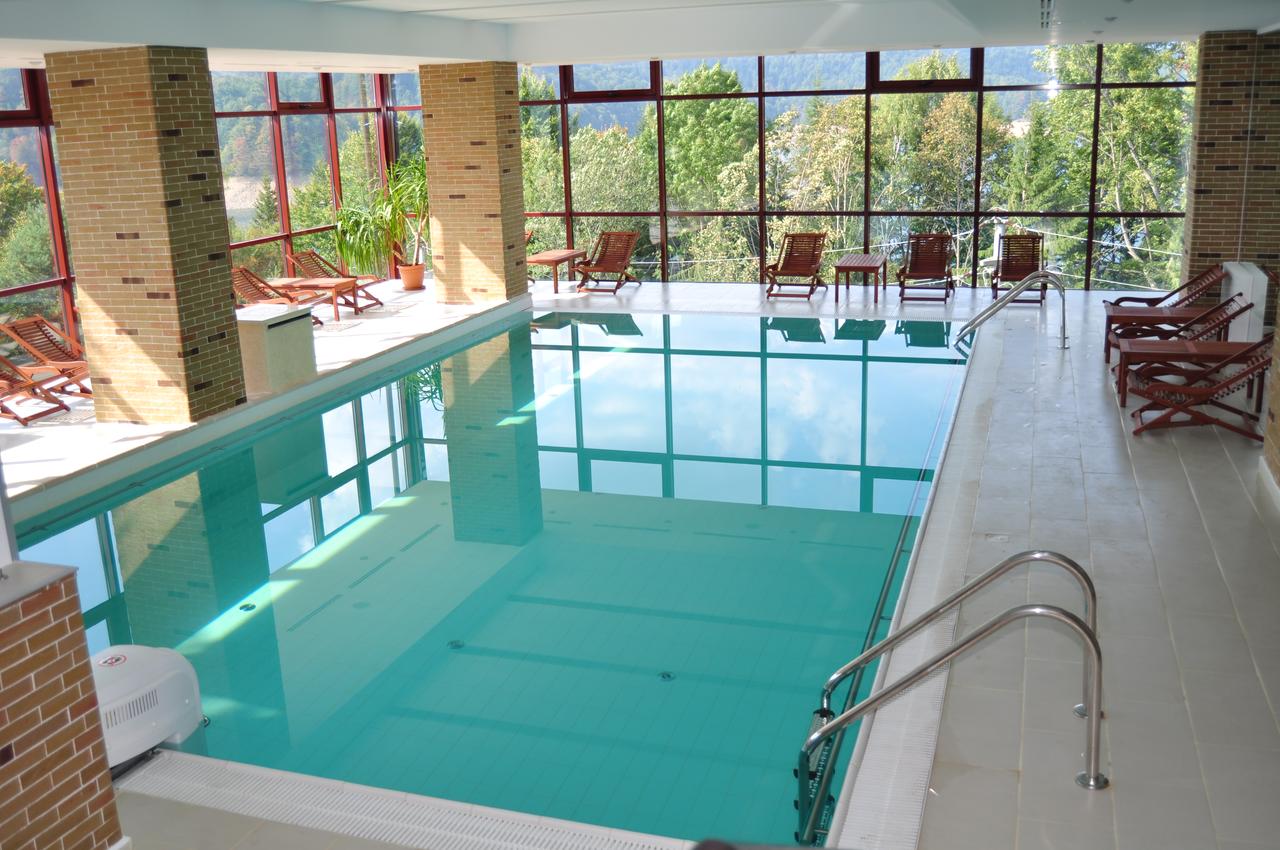 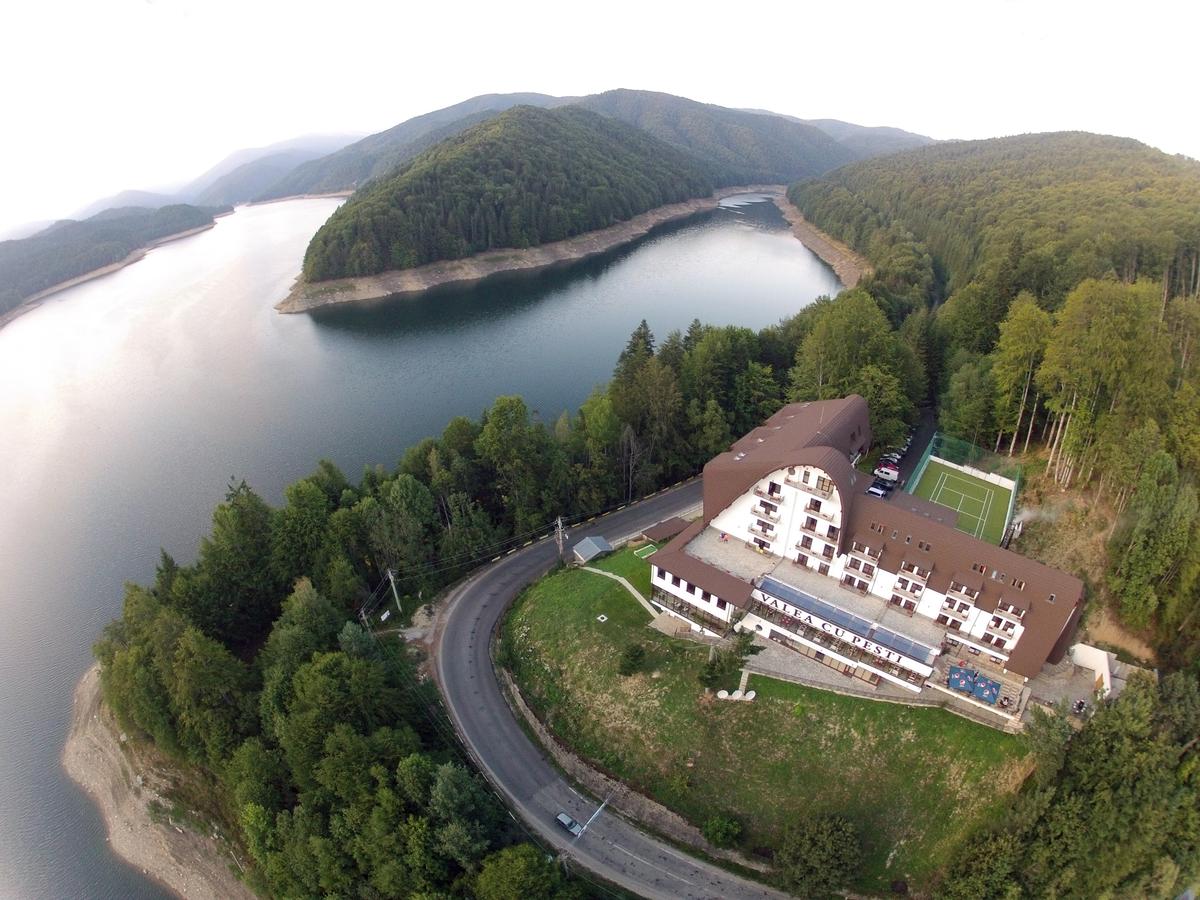 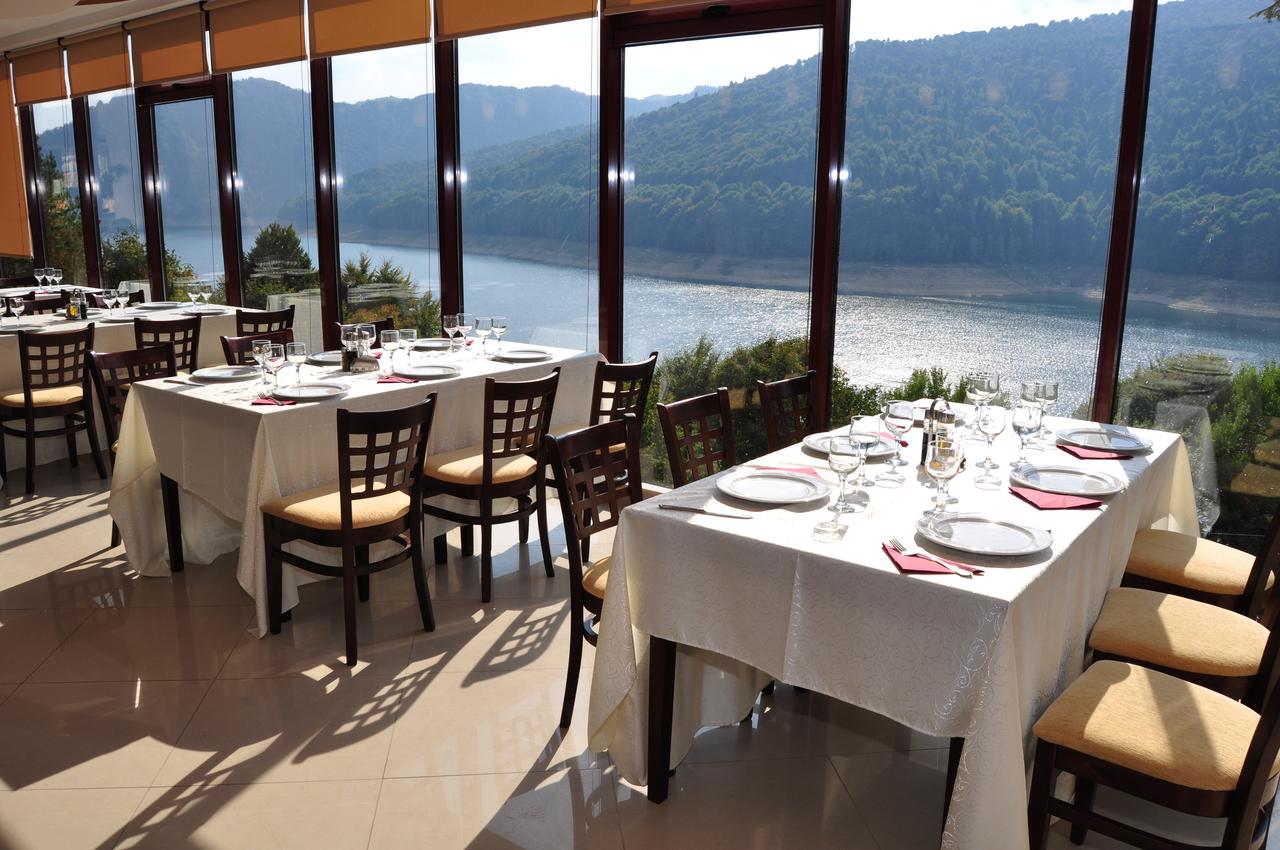 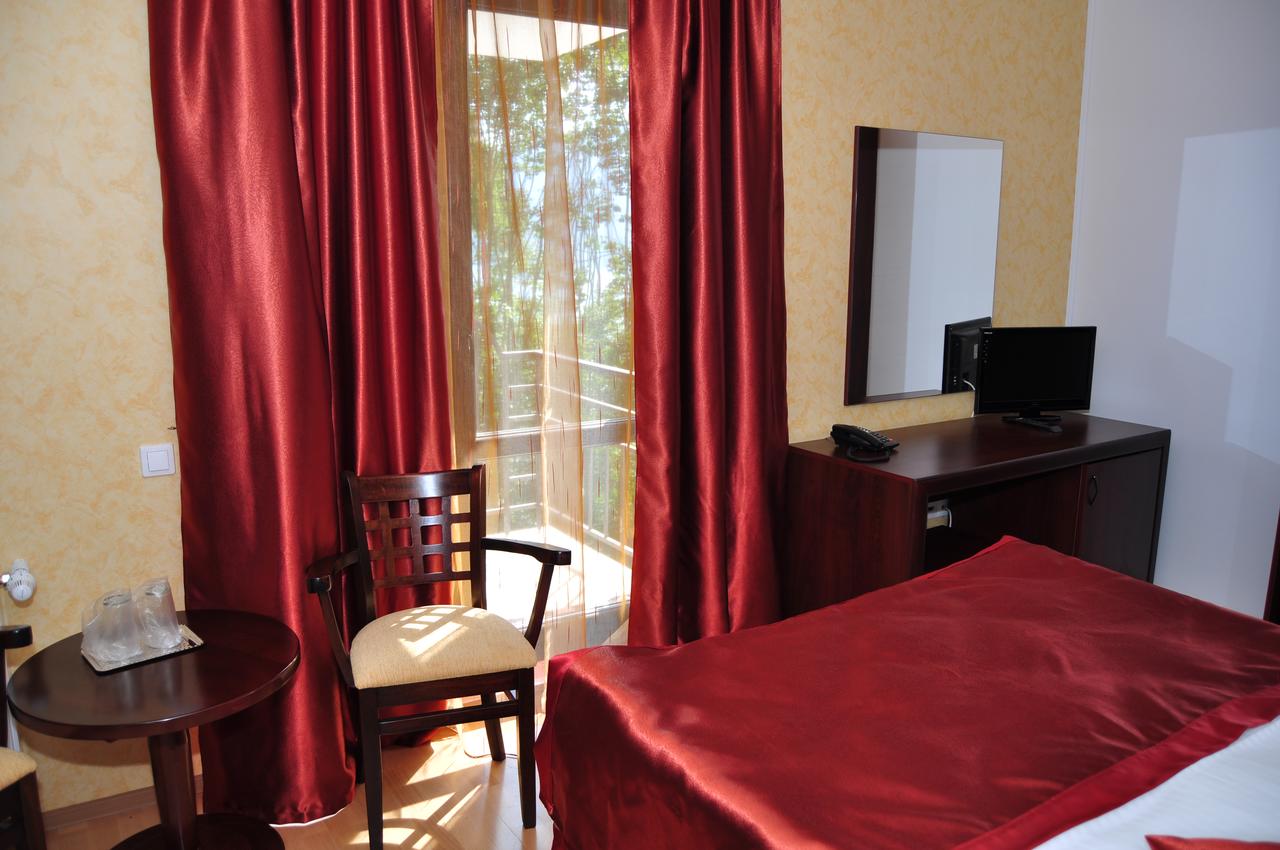 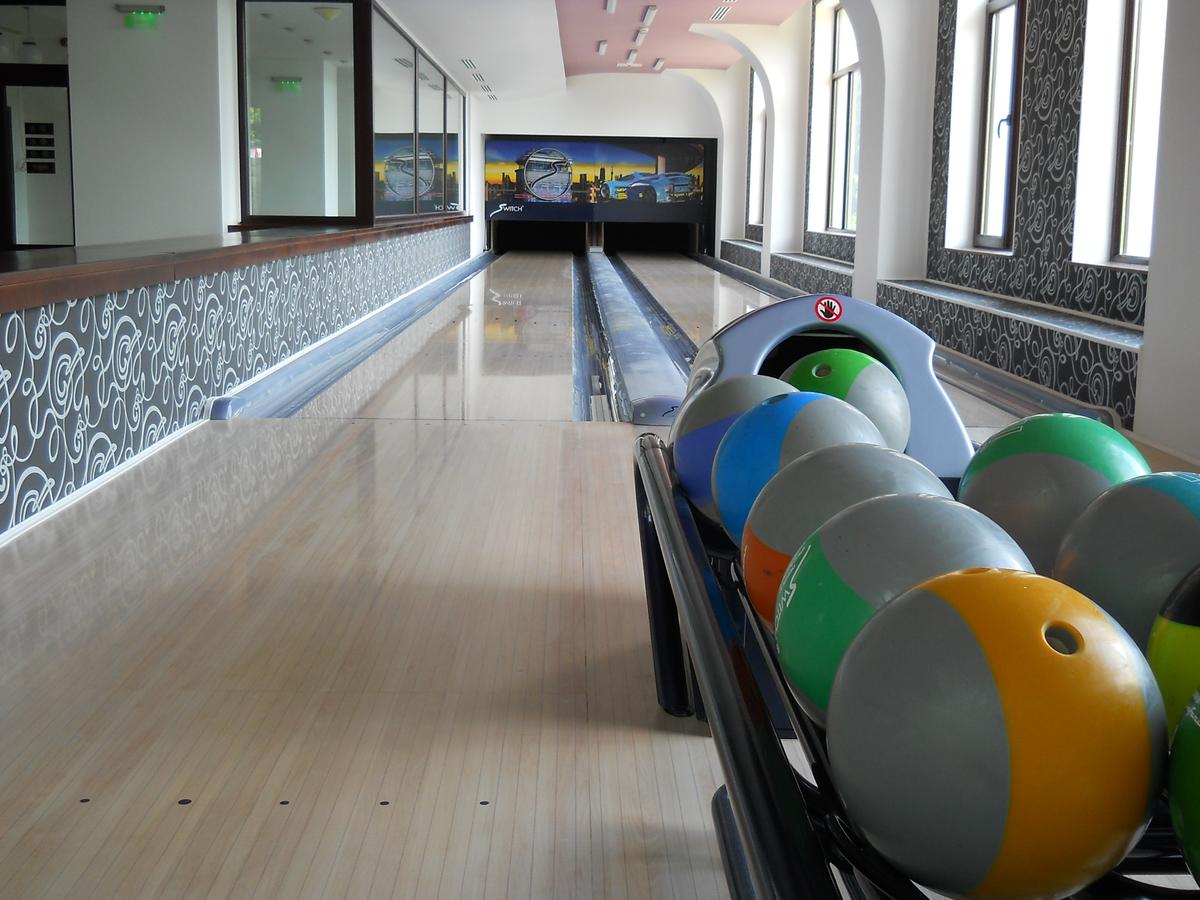 TIP CAMERA03.01 - 30.04.202001.05-30.06.202001.05-30.06.202001.05-30.06.202001.07 - 30.09.202001.07 - 30.09.202001.07 - 30.09.202001.10 - 29.12.2020TIP CAMERA03.01 - 30.04.2020duminica-joivineri-sambatavineri-sambataduminica-joivineri-sambatavineri-sambata01.10 - 29.12.2020TIP CAMERA1 noapte2 nopti1 noapte2 noptiCAMERA DUBLA/ CAMERA TWIN superior265300380700330410760265CAMERA DUBLA/ CAMERA TWIN standard265265320600300350660265CAMERA SINGLE +240275360660310390720240CAMERA SINGLE standard240240300580280330620240GARSONIERA (2 LOCURI)295330410760360440820295GARSONIERA (3 LOCURI)375410490900440520980375APARTAMENT (2 LOCURI)315350430800380460860315APARTAMENT (3 LOCURI)3904305109404605401020390APARTAMENT (4 LOCURI)46049058010805206001140460